Attestation médicale détailléedans le cadre de demandes de séjour ou de procédures en vue de l’obtention d’une aide sociale du CPAS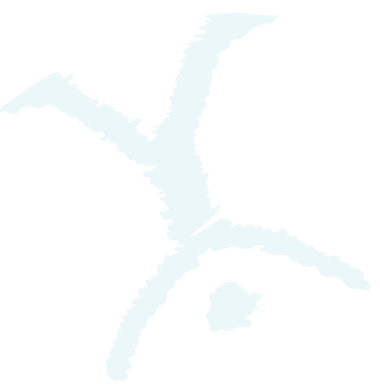 Pourquoi une telle attestation ?La présente attestation a été rédigée par Medimmigrant pour répondre à la demande de nombreux médecins de leur indiquer quel doit être le contenu de l’attestation médicale demandée par des personnes étrangères gravement malades, dans le cadre d’une procédure de séjour ou d’aide sociale.Une attestation médicale détaillée est cruciale pour le bon déroulement de semblables procédures, mais sa rédaction prend souvent beaucoup de temps. Afin d’alléger la charge de travail des médecins, nous proposons ce modèle.Contenu de l’attestationLes questions reprises sur cette attestation ont été rédigées dans le but d'obtenir les informations les plus détaillées possibles sur les aspects de la maladie qui jouent un rôle important dans l'évaluation des demandes de séjour ou de soutien des étrangers malades.En outre, les réponses à ces questions peuvent être utiles pour des recherches supplémentaires (par la personne ou ses accompagnateurs) sur la disponibilité ou l'accessibilité du traitement dans le pays d'origine. Les informations sur le pays d'origine sont nécessaires afin d'évaluer si le retour est possible ou non d'un point de vue médical.A qui cette attestation est-elle destinée ?En fonction de la procédure envisagée, l’attestation sera destinée tantôt au médecin-conseil de l’Office des Etrangers, tantôt au Tribunal du Travail. Ces deux instances sont soumises au secret professionnel.(!) ATTENTION Cette attestation n’est PAS le CERTIFICAT MEDICAL TYPE nécessaire à l’introduction d’une demande de séjour basée sur l’article 9ter. La présente attestation peut être jointe à la demande 9ter, mais uniquement en complément du certificat médical type. Il faut évidemment dans ce cas veiller à ce que ces deux attestations ne contiennent pas des informations contradictoires.Le certificat médical type pour la ‘procédure 9ter’ peut être téléchargé sur les sites suivants :  Office des étrangersMedimmigrant (‘Régularisation médicales’ > en bas de la page).Il est disponible en PDF (version imprimable) ou en WORD (version digitale).N’hésitez pas à nous contacter pour des informations complémentaires > info@medimmigrant.be. Medimmigrant(www.medimmigrant.be) ATTESTATION MEDICALE DETAILLEEDestinataire : □ Médecin-conseil de l’Office des étrangers□ Procédure devant le Tribunal du travail/Cour pour une demande d’aide sociale du CPAS□ Autre : ……………………………………………………………………………………………………………! Veuillez remettre le certificat à la personne concernée (ou à son représentant de confiance). Elle remettra le certificat médical au service compétent.Identité du patient :Nom :Prénom :Lieu et date de naissance :Nationalité :Diagnostic - Description détaillée de la nature et de la gravité de la maladie :Est-ce que le patient a été hospitalisé ? A combien de reprises ? Quand a eu lieu la dernière hospitalisation ?Dans quelle mesure le patient peut-il mener une vie normale (en ce compris les informations sur la possibilité d’obtenir un revenu et l’éventuelle incapacité de travail) ?Description du traitement :Médicaments :Matériel médical :Examens : Le suivi régulier d’un médecin (spécialiste) est-il nécessaire ? Dans l’affirmative, quelle spécialité est-elle nécessaire ? Quelle fréquence ? Est-ce que la proximité d’un hôpital est nécessaire ? Si oui, de quel équipement cet hôpital doit-il disposer ?Durée prévue du traitement :Résultats du traitement en cours :Existe-t-il une alternative au traitement envisagé ? Laquelle ?S’agit-il d’une véritable alternative ? Dans le cas contraire, pourquoi n’est-ce pas le cas ? Quels sont les effets secondaires possibles pour le patient ?Autres remarques au sujet du traitement requis :Détails d’un éventuel accompagnement médical plus large :Soins infirmiers (à domicile) : Accompagnement en revalidation (ex. kinésithérapie) :Soins paramédicaux :Accompagnement psychosocial :Quelles sont les complications possibles ? Quel traitement dans ce cas ?L’état de santé du patient peut-il s’améliorer ? Comment ?Le patient peut-il guérir ? Comment ? Pronostic avec traitement approprié :Pronostic sans traitement :La présence et les soins par des membres de la famille ou de tiers (aidants proches) sont-ils nécessaires ? Pourquoi ? Quelles sont les personnes visées dans ce cas ?Le patient peut-il voyager vers son pays d’origine? Si ce n’est pas possible, pourquoi ?Quels sont, selon vous, les risques pour la santé du patient en cas de retour au pays d’origine ?Remarques :Fait à ……………………………..………………………………….,  le………………………………… Cache, signature (et n° INAMI)